	                                                           South East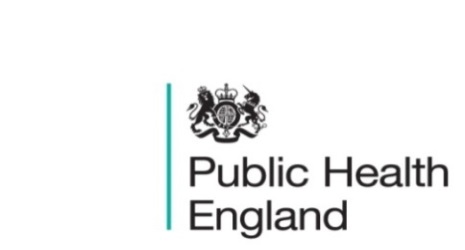 Letter from PHE and NHS Test and Trace to school and college leadersThe Medical Director of Public Health England and Chief Medical Adviser of NHS Test and Trace have written to school and college leaders. LetterWeekly national flu reports: 2019 to 2020 seasonNational influenza reports, tracking seasonal flu and other seasonal respiratory illnesses in the UK can be found here. Weight management services during COVID-19: phase 1 insightsThe impact of COVID-19 on children, young people and adults living with obesity, tier 2 and 3 weight management provision and next steps for recovery. Report Behavioural insights in relation to the Covid-19 pandemic – a free webinar hosted by RSPH, Wednesday 16 September 2020, 1pm – 2pmThe webinar will go through the challenges presented by human behaviours in a pandemic and how to try to address them, including: Optimistic bias – “It will not happen to me”; Illusion of control – “Nothing has gone wrong. I know what I am doing”; Cognitive dissonance – “I am doing wrong but there is a reason”; Attitudinal ambivalence – “There are more important matters”.Also discussed will be the impact of the behaviours of the collaborative, the co-operators, the selfish, the altruists and the young.For further information and to register visit the webinars page on the RSPH website.  New voluntary calorie guidelines to help industry tackle obesityFood industry encouraged to help people move towards and maintain a healthier weight by reducing excessive calories in everyday foods by up to 20% by 2024. Guidelines
COVID-19 mental health and wellbeing surveillance: SpotlightsThese Spotlights describe variation in the mental health and wellbeing of the population by a characteristic, such as age or gender. SpotlightsCOVID-19: mental health and wellbeing surveillance reportThis report compiles routinely updated indicators from multiple sources and summarises important findings from ongoing surveys. ReportPublic Health England launches new Every Mind Matters campaignMental health campaign supports the wellbeing of children, young people and their parents. COVID-19: Guidance for the safe use of council buildingsGuidance for those managing council buildings. PHE South East main telephone number for all locations - 0344 225 3861 Follow us on Twitter @PHE_SouthEastIf you want to be included in the mailing list for this bulletin, please contact sue.hall@phe.gov.uk